Önemli Not: Bu form bilgi amaçlı oluşturulmuştur. Teknolojik Ürün Değerlendirme Raporu ve/veya Üretim İzni Talebi ArgePortal Sisteminden gerçekleştirilebilir.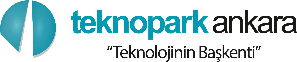 TEKNOLOJİK ÜRÜN RAPORUTEKNOLOJİK ÜRÜN RAPORUTEKNOLOJİK ÜRÜN RAPORUTEKNOLOJİK ÜRÜN RAPORUTEKNOLOJİK ÜRÜN RAPORUTEKNOLOJİK ÜRÜN RAPORUTEKNOLOJİK ÜRÜN RAPORUTEKNOLOJİK ÜRÜN RAPORUDoküman No:Doküman No:Doküman No:Doküman No:Doküman No:Doküman No:Doküman No:TEKNOLOJİK ÜRÜN RAPORUTEKNOLOJİK ÜRÜN RAPORUTEKNOLOJİK ÜRÜN RAPORUTEKNOLOJİK ÜRÜN RAPORUTEKNOLOJİK ÜRÜN RAPORUTEKNOLOJİK ÜRÜN RAPORUTEKNOLOJİK ÜRÜN RAPORUTEKNOLOJİK ÜRÜN RAPORURevizyon No:Revizyon No:Revizyon No:Revizyon No:Revizyon No:Revizyon No:Revizyon No:00TEKNOLOJİK ÜRÜN RAPORUTEKNOLOJİK ÜRÜN RAPORUTEKNOLOJİK ÜRÜN RAPORUTEKNOLOJİK ÜRÜN RAPORUTEKNOLOJİK ÜRÜN RAPORUTEKNOLOJİK ÜRÜN RAPORUTEKNOLOJİK ÜRÜN RAPORUTEKNOLOJİK ÜRÜN RAPORURevizyon Tarihi:Revizyon Tarihi:Revizyon Tarihi:Revizyon Tarihi:Revizyon Tarihi:Revizyon Tarihi:Revizyon Tarihi:TEKNOLOJİK ÜRÜN RAPORUTEKNOLOJİK ÜRÜN RAPORUTEKNOLOJİK ÜRÜN RAPORUTEKNOLOJİK ÜRÜN RAPORUTEKNOLOJİK ÜRÜN RAPORUTEKNOLOJİK ÜRÜN RAPORUTEKNOLOJİK ÜRÜN RAPORUTEKNOLOJİK ÜRÜN RAPORUKullanıcı:Kullanıcı:Kullanıcı:Kullanıcı:Kullanıcı:Kullanıcı:Kullanıcı:TEKNOLOJİK ÜRÜN RAPORUTEKNOLOJİK ÜRÜN RAPORUTEKNOLOJİK ÜRÜN RAPORUTEKNOLOJİK ÜRÜN RAPORUTEKNOLOJİK ÜRÜN RAPORUTEKNOLOJİK ÜRÜN RAPORUTEKNOLOJİK ÜRÜN RAPORUTEKNOLOJİK ÜRÜN RAPORUTarih:Tarih:Tarih:Tarih:Tarih:Tarih:Tarih:Firma UnvanıFirma Unvanı::::Proje AdıProje Adı::::Proje KoduProje Kodu::::Proje YöneticisiProje Yöneticisi::::Proje SüresiProje Süresi::::0 (Adam/Ay)0 (Adam/Ay)0 (Adam/Ay)0 (Adam/Ay)0 (Adam/Ay)Tahmini Proje BütçesiTahmini Proje BütçesiTahmini Proje Bütçesi:0,00 ₺0,00 ₺0,00 ₺0,00 ₺0,00 ₺0,00 ₺0,00 ₺Proje Başlangıç TarihiProje Başlangıç Tarihi::::Ar-Ge İş GücüAr-Ge İş GücüAr-Ge İş Gücü:0000000Proje TGB. Baş. TarihiProje TGB. Baş. Tarihi::::Destek İş GücüDestek İş GücüDestek İş Gücü:0000000Proje Tahmini Bitiş TarihiProje Tahmini Bitiş Tarihi::::Toplam İş GücüToplam İş GücüToplam İş Gücü:Gerçekleşen Proje SüresiGerçekleşen Proje Süresi::::Toplam Proje İş GücüToplam Proje İş GücüToplam Proje İş Gücü:Kullanılan veya Geliştirilen Bilimsel BilgiKullanılan veya Geliştirilen Bilimsel BilgiKullanılan veya Geliştirilen Bilimsel BilgiKullanılan veya Geliştirilen Bilimsel BilgiKullanılan veya Geliştirilen Bilimsel BilgiKullanılan veya Geliştirilen Bilimsel BilgiKullanılan veya Geliştirilen Bilimsel BilgiKullanılan veya Geliştirilen Bilimsel BilgiKullanılan veya Geliştirilen Bilimsel BilgiKullanılan veya Geliştirilen Bilimsel BilgiKullanılan veya Geliştirilen Bilimsel BilgiKullanılan veya Geliştirilen Bilimsel BilgiKullanılan veya Geliştirilen Bilimsel BilgiKullanılan veya Geliştirilen Bilimsel BilgiKullanılan veya Geliştirilen Bilimsel BilgiKullanılan veya Geliştirilen Bilimsel BilgiKullanılan veya Geliştirilen Bilimsel BilgiKullanılan veya Geliştirilen Bilimsel BilgiKullanılan veya Geliştirilen Bilimsel BilgiKullanılan veya Geliştirilen Bilimsel BilgiKullanılan veya Geliştirilen Bilimsel BilgiKullanılan veya Geliştirilen Bilimsel BilgiKullanılan veya Geliştirilen Bilimsel BilgiÜrünün Faydaları – Var Olan Bir İhtiyacın Karşılanma ŞekliÜrünün Faydaları – Var Olan Bir İhtiyacın Karşılanma ŞekliÜrünün Faydaları – Var Olan Bir İhtiyacın Karşılanma ŞekliÜrünün Faydaları – Var Olan Bir İhtiyacın Karşılanma ŞekliÜrünün Faydaları – Var Olan Bir İhtiyacın Karşılanma ŞekliÜrünün Faydaları – Var Olan Bir İhtiyacın Karşılanma ŞekliÜrünün Faydaları – Var Olan Bir İhtiyacın Karşılanma ŞekliÜrünün Faydaları – Var Olan Bir İhtiyacın Karşılanma ŞekliÜrünün Faydaları – Var Olan Bir İhtiyacın Karşılanma ŞekliÜrünün Faydaları – Var Olan Bir İhtiyacın Karşılanma ŞekliÜrünün Faydaları – Var Olan Bir İhtiyacın Karşılanma ŞekliÜrünün Faydaları – Var Olan Bir İhtiyacın Karşılanma ŞekliÜrünün Faydaları – Var Olan Bir İhtiyacın Karşılanma ŞekliÜrünün Faydaları – Var Olan Bir İhtiyacın Karşılanma ŞekliÜrünün Faydaları – Var Olan Bir İhtiyacın Karşılanma ŞekliÜrünün Faydaları – Var Olan Bir İhtiyacın Karşılanma ŞekliÜrünün Faydaları – Var Olan Bir İhtiyacın Karşılanma ŞekliÜrünün Faydaları – Var Olan Bir İhtiyacın Karşılanma ŞekliÜrünün Faydaları – Var Olan Bir İhtiyacın Karşılanma ŞekliÜrünün Faydaları – Var Olan Bir İhtiyacın Karşılanma ŞekliÜrünün Faydaları – Var Olan Bir İhtiyacın Karşılanma ŞekliÜrünün Faydaları – Var Olan Bir İhtiyacın Karşılanma ŞekliÜrünün Faydaları – Var Olan Bir İhtiyacın Karşılanma ŞekliÜrünün Faydaları – Yaşam Standardına Sağlayacak KatkıÜrünün Faydaları – Yaşam Standardına Sağlayacak KatkıÜrünün Faydaları – Yaşam Standardına Sağlayacak KatkıÜrünün Faydaları – Yaşam Standardına Sağlayacak KatkıÜrünün Faydaları – Yaşam Standardına Sağlayacak KatkıÜrünün Faydaları – Yaşam Standardına Sağlayacak KatkıÜrünün Faydaları – Yaşam Standardına Sağlayacak KatkıÜrünün Faydaları – Yaşam Standardına Sağlayacak KatkıÜrünün Faydaları – Yaşam Standardına Sağlayacak KatkıÜrünün Faydaları – Yaşam Standardına Sağlayacak KatkıÜrünün Faydaları – Yaşam Standardına Sağlayacak KatkıÜrünün Faydaları – Yaşam Standardına Sağlayacak KatkıÜrünün Faydaları – Yaşam Standardına Sağlayacak KatkıÜrünün Faydaları – Yaşam Standardına Sağlayacak KatkıÜrünün Faydaları – Yaşam Standardına Sağlayacak KatkıÜrünün Faydaları – Yaşam Standardına Sağlayacak KatkıÜrünün Faydaları – Yaşam Standardına Sağlayacak KatkıÜrünün Faydaları – Yaşam Standardına Sağlayacak KatkıÜrünün Faydaları – Yaşam Standardına Sağlayacak KatkıÜrünün Faydaları – Yaşam Standardına Sağlayacak KatkıÜrünün Faydaları – Yaşam Standardına Sağlayacak KatkıÜrünün Faydaları – Yaşam Standardına Sağlayacak KatkıÜrünün Faydaları – Yaşam Standardına Sağlayacak Katkıİhracat veya İthalat İkamesi Potansiyeliİhracat veya İthalat İkamesi Potansiyeliİhracat veya İthalat İkamesi Potansiyeliİhracat veya İthalat İkamesi Potansiyeliİhracat veya İthalat İkamesi Potansiyeliİhracat veya İthalat İkamesi Potansiyeliİhracat veya İthalat İkamesi Potansiyeliİhracat veya İthalat İkamesi Potansiyeliİhracat veya İthalat İkamesi Potansiyeliİhracat veya İthalat İkamesi Potansiyeliİhracat veya İthalat İkamesi Potansiyeliİhracat veya İthalat İkamesi Potansiyeliİhracat veya İthalat İkamesi Potansiyeliİhracat veya İthalat İkamesi Potansiyeliİhracat veya İthalat İkamesi Potansiyeliİhracat veya İthalat İkamesi Potansiyeliİhracat veya İthalat İkamesi Potansiyeliİhracat veya İthalat İkamesi Potansiyeliİhracat veya İthalat İkamesi Potansiyeliİhracat veya İthalat İkamesi Potansiyeliİhracat veya İthalat İkamesi Potansiyeliİhracat veya İthalat İkamesi Potansiyeliİhracat veya İthalat İkamesi PotansiyeliÜrünün Özellikleri – Teknik Özelliklerin ve/veya Farklılıkların Teknolojik DüzeyiÜrünün Özellikleri – Teknik Özelliklerin ve/veya Farklılıkların Teknolojik DüzeyiÜrünün Özellikleri – Teknik Özelliklerin ve/veya Farklılıkların Teknolojik DüzeyiÜrünün Özellikleri – Teknik Özelliklerin ve/veya Farklılıkların Teknolojik DüzeyiÜrünün Özellikleri – Teknik Özelliklerin ve/veya Farklılıkların Teknolojik DüzeyiÜrünün Özellikleri – Teknik Özelliklerin ve/veya Farklılıkların Teknolojik DüzeyiÜrünün Özellikleri – Teknik Özelliklerin ve/veya Farklılıkların Teknolojik DüzeyiÜrünün Özellikleri – Teknik Özelliklerin ve/veya Farklılıkların Teknolojik DüzeyiÜrünün Özellikleri – Teknik Özelliklerin ve/veya Farklılıkların Teknolojik DüzeyiÜrünün Özellikleri – Teknik Özelliklerin ve/veya Farklılıkların Teknolojik DüzeyiÜrünün Özellikleri – Teknik Özelliklerin ve/veya Farklılıkların Teknolojik DüzeyiÜrünün Özellikleri – Teknik Özelliklerin ve/veya Farklılıkların Teknolojik DüzeyiÜrünün Özellikleri – Teknik Özelliklerin ve/veya Farklılıkların Teknolojik DüzeyiÜrünün Özellikleri – Teknik Özelliklerin ve/veya Farklılıkların Teknolojik DüzeyiÜrünün Özellikleri – Teknik Özelliklerin ve/veya Farklılıkların Teknolojik DüzeyiÜrünün Özellikleri – Teknik Özelliklerin ve/veya Farklılıkların Teknolojik DüzeyiÜrünün Özellikleri – Teknik Özelliklerin ve/veya Farklılıkların Teknolojik DüzeyiÜrünün Özellikleri – Teknik Özelliklerin ve/veya Farklılıkların Teknolojik DüzeyiÜrünün Özellikleri – Teknik Özelliklerin ve/veya Farklılıkların Teknolojik DüzeyiÜrünün Özellikleri – Teknik Özelliklerin ve/veya Farklılıkların Teknolojik DüzeyiÜrünün Özellikleri – Teknik Özelliklerin ve/veya Farklılıkların Teknolojik DüzeyiÜrünün Özellikleri – Teknik Özelliklerin ve/veya Farklılıkların Teknolojik DüzeyiÜrünün Özellikleri – Teknik Özelliklerin ve/veya Farklılıkların Teknolojik DüzeyiÜrünün Özellikleri – Ürün Tasarım ÖzellikleriÜrünün Özellikleri – Ürün Tasarım ÖzellikleriÜrünün Özellikleri – Ürün Tasarım ÖzellikleriÜrünün Özellikleri – Ürün Tasarım ÖzellikleriÜrünün Özellikleri – Ürün Tasarım ÖzellikleriÜrünün Özellikleri – Ürün Tasarım ÖzellikleriÜrünün Özellikleri – Ürün Tasarım ÖzellikleriÜrünün Özellikleri – Ürün Tasarım ÖzellikleriÜrünün Özellikleri – Ürün Tasarım ÖzellikleriÜrünün Özellikleri – Ürün Tasarım ÖzellikleriÜrünün Özellikleri – Ürün Tasarım ÖzellikleriÜrünün Özellikleri – Ürün Tasarım ÖzellikleriÜrünün Özellikleri – Ürün Tasarım ÖzellikleriÜrünün Özellikleri – Ürün Tasarım ÖzellikleriÜrünün Özellikleri – Ürün Tasarım ÖzellikleriÜrünün Özellikleri – Ürün Tasarım ÖzellikleriÜrünün Özellikleri – Ürün Tasarım ÖzellikleriÜrünün Özellikleri – Ürün Tasarım ÖzellikleriÜrünün Özellikleri – Ürün Tasarım ÖzellikleriÜrünün Özellikleri – Ürün Tasarım ÖzellikleriÜrünün Özellikleri – Ürün Tasarım ÖzellikleriÜrünün Özellikleri – Ürün Tasarım ÖzellikleriÜrünün Özellikleri – Ürün Tasarım ÖzellikleriÜrünün Çalışmaları – Ürün Ekipmanlarının İşlevlerinin Birbiriyle UyumuÜrünün Çalışmaları – Ürün Ekipmanlarının İşlevlerinin Birbiriyle UyumuÜrünün Çalışmaları – Ürün Ekipmanlarının İşlevlerinin Birbiriyle UyumuÜrünün Çalışmaları – Ürün Ekipmanlarının İşlevlerinin Birbiriyle UyumuÜrünün Çalışmaları – Ürün Ekipmanlarının İşlevlerinin Birbiriyle UyumuÜrünün Çalışmaları – Ürün Ekipmanlarının İşlevlerinin Birbiriyle UyumuÜrünün Çalışmaları – Ürün Ekipmanlarının İşlevlerinin Birbiriyle UyumuÜrünün Çalışmaları – Ürün Ekipmanlarının İşlevlerinin Birbiriyle UyumuÜrünün Çalışmaları – Ürün Ekipmanlarının İşlevlerinin Birbiriyle UyumuÜrünün Çalışmaları – Ürün Ekipmanlarının İşlevlerinin Birbiriyle UyumuÜrünün Çalışmaları – Ürün Ekipmanlarının İşlevlerinin Birbiriyle UyumuÜrünün Çalışmaları – Ürün Ekipmanlarının İşlevlerinin Birbiriyle UyumuÜrünün Çalışmaları – Ürün Ekipmanlarının İşlevlerinin Birbiriyle UyumuÜrünün Çalışmaları – Ürün Ekipmanlarının İşlevlerinin Birbiriyle UyumuÜrünün Çalışmaları – Ürün Ekipmanlarının İşlevlerinin Birbiriyle UyumuÜrünün Çalışmaları – Ürün Ekipmanlarının İşlevlerinin Birbiriyle UyumuÜrünün Çalışmaları – Ürün Ekipmanlarının İşlevlerinin Birbiriyle UyumuÜrünün Çalışmaları – Ürün Ekipmanlarının İşlevlerinin Birbiriyle UyumuÜrünün Çalışmaları – Ürün Ekipmanlarının İşlevlerinin Birbiriyle UyumuÜrünün Çalışmaları – Ürün Ekipmanlarının İşlevlerinin Birbiriyle UyumuÜrünün Çalışmaları – Ürün Ekipmanlarının İşlevlerinin Birbiriyle UyumuÜrünün Çalışmaları – Ürün Ekipmanlarının İşlevlerinin Birbiriyle UyumuÜrünün Çalışmaları – Ürün Ekipmanlarının İşlevlerinin Birbiriyle UyumuÜrünün Çalışmaları – Ürün ile İlgili Yapılan Test ÇalışmalarıÜrünün Çalışmaları – Ürün ile İlgili Yapılan Test ÇalışmalarıÜrünün Çalışmaları – Ürün ile İlgili Yapılan Test ÇalışmalarıÜrünün Çalışmaları – Ürün ile İlgili Yapılan Test ÇalışmalarıÜrünün Çalışmaları – Ürün ile İlgili Yapılan Test ÇalışmalarıÜrünün Çalışmaları – Ürün ile İlgili Yapılan Test ÇalışmalarıÜrünün Çalışmaları – Ürün ile İlgili Yapılan Test ÇalışmalarıÜrünün Çalışmaları – Ürün ile İlgili Yapılan Test ÇalışmalarıÜrünün Çalışmaları – Ürün ile İlgili Yapılan Test ÇalışmalarıÜrünün Çalışmaları – Ürün ile İlgili Yapılan Test ÇalışmalarıÜrünün Çalışmaları – Ürün ile İlgili Yapılan Test ÇalışmalarıÜrünün Çalışmaları – Ürün ile İlgili Yapılan Test ÇalışmalarıÜrünün Çalışmaları – Ürün ile İlgili Yapılan Test ÇalışmalarıÜrünün Çalışmaları – Ürün ile İlgili Yapılan Test ÇalışmalarıÜrünün Çalışmaları – Ürün ile İlgili Yapılan Test ÇalışmalarıÜrünün Çalışmaları – Ürün ile İlgili Yapılan Test ÇalışmalarıÜrünün Çalışmaları – Ürün ile İlgili Yapılan Test ÇalışmalarıÜrünün Çalışmaları – Ürün ile İlgili Yapılan Test ÇalışmalarıÜrünün Çalışmaları – Ürün ile İlgili Yapılan Test ÇalışmalarıÜrünün Çalışmaları – Ürün ile İlgili Yapılan Test ÇalışmalarıÜrünün Çalışmaları – Ürün ile İlgili Yapılan Test ÇalışmalarıÜrünün Çalışmaları – Ürün ile İlgili Yapılan Test ÇalışmalarıÜrünün Çalışmaları – Ürün ile İlgili Yapılan Test ÇalışmalarıÜretim ve Üretim Sürecinin Gerçekleşeceği Çevre KoşullarıÜretim ve Üretim Sürecinin Gerçekleşeceği Çevre KoşullarıÜretim ve Üretim Sürecinin Gerçekleşeceği Çevre KoşullarıÜretim ve Üretim Sürecinin Gerçekleşeceği Çevre KoşullarıÜretim ve Üretim Sürecinin Gerçekleşeceği Çevre KoşullarıÜretim ve Üretim Sürecinin Gerçekleşeceği Çevre KoşullarıÜretim ve Üretim Sürecinin Gerçekleşeceği Çevre KoşullarıÜretim ve Üretim Sürecinin Gerçekleşeceği Çevre KoşullarıÜretim ve Üretim Sürecinin Gerçekleşeceği Çevre KoşullarıÜretim ve Üretim Sürecinin Gerçekleşeceği Çevre KoşullarıÜretim ve Üretim Sürecinin Gerçekleşeceği Çevre KoşullarıÜretim ve Üretim Sürecinin Gerçekleşeceği Çevre KoşullarıÜretim ve Üretim Sürecinin Gerçekleşeceği Çevre KoşullarıÜretim ve Üretim Sürecinin Gerçekleşeceği Çevre KoşullarıÜretim ve Üretim Sürecinin Gerçekleşeceği Çevre KoşullarıÜretim ve Üretim Sürecinin Gerçekleşeceği Çevre KoşullarıÜretim ve Üretim Sürecinin Gerçekleşeceği Çevre KoşullarıÜretim ve Üretim Sürecinin Gerçekleşeceği Çevre KoşullarıÜretim ve Üretim Sürecinin Gerçekleşeceği Çevre KoşullarıÜretim ve Üretim Sürecinin Gerçekleşeceği Çevre KoşullarıÜretim ve Üretim Sürecinin Gerçekleşeceği Çevre KoşullarıÜretim ve Üretim Sürecinin Gerçekleşeceği Çevre KoşullarıÜretim ve Üretim Sürecinin Gerçekleşeceği Çevre Koşulları